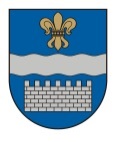 DAUGAVPILS DOMEK. Valdemāra iela 1, Daugavpils, LV-5401, tālr. 65404344, 65404365, fakss 65421941 e-pasts info@daugavpils.lv   www.daugavpils.lvDaugavpilīSĒDES  PROTOKOLS2023.gada 12.janvārī                                                                    	                    Nr.1	SĒDE NOTIEK DOMES SĒŽU ZĀLĒSĒDE NOTIEK VIDEOKONFERENCES REŽĪMĀSĒDE SASAUKTA 	plkst. 14:00  SĒDI ATKLĀJ 	plkst. 14:00SĒDES DARBA KĀRTĪBA:1. Par nekustamā īpašuma Raiņa ielā 30, Daugavpilī, daļas nodošanu bezatlīdzības lietošanā biedrībai „Harmonia”.2. Par zemes gabalu nodošanu atsavināšanai.3. Par dzīvojamās mājas Gaismas ielā 6, Daugavpilī, dzīvokļa īpašuma Nr.27 nodošanu atsavināšanai.4. Par dzīvojamās mājas Gaismas ielā 6, Daugavpilī, dzīvokļa īpašuma Nr.27 nodošanu atsavināšanai.5. Par 2020.gada 17.marta nomas līguma Nr.ZN 4/2020, darbības termiņa pagarināšanu.6. Par dzīvojamai mājai Cietokšņa ielā 15, Daugavpilī, funkcionāli nepieciešamā zemes gabala apstiprināšanu.7. Par Daugavpils pilsētas pašvaldības neprivatizēto dzīvokļu īpašumu ierakstīšanu zemesgrāmatā.8. Par zemes nomas tiesību piešķiršanu sakņu dārzu ierīkošanai.9. Par sakņu dārzu nomas tiesību izbeigšanu.SĒDI VADA – Daugavpils domes priekšsēdētāja 1.vietnieks Aleksejs VasiļjevsSĒDĒ PIEDALĀS - 10 Domes deputāti – A.Gržibovskis, L.Jankovska, I.Jukšinska, N.Kožanova, M.Lavrenovs, I.Prelatovs,  V.Sporāne-Hudojana, I.Šķinčs, M.Trukovskis,  A.Vasiļjevs.SĒDĒ PIEDALĀS VIDEOKONFERENCES REŽĪMĀ – 1 Domes deputāts – N.Kožanova.SĒDĒ NEPIEDALĀS –  1 Domes deputāts –  A.Elksniņš – atvaļinājumā,  I.Aleksejevs  - iemesls nav zināms,   P.Dzalbe - iemesls nav zināms,  J.Lāčplēsis - iemesls nav zināms,   V.Kononovs -  iemesls nav zināms.SĒDĒ PIEDALĀS                                 - pašvaldības administrācijas darbinieki:                                                            T.Dubina, R.Golovans, Ž.Kobzeva, D.Kriviņa, I.Funte, E.Upeniee, J.Ķīse,  A,Jemeļjanovs, I.Šalkovskis.                                                                - pašvaldības budžeta iestādes darbinieki:                                                           E.Kleščinska, V.Azarevičs.SĒDI PROTOKOLĒ  - Domes protokolu lietvedības pārzines p.i. I.NovickaDaugavpils domes priekšsēdētāja 1.vietnieks Aleksejs Vasiļjevs lūdz deputātus iekļaut domes sēdes darba kārtībā papildjautājumu:“Par atļauju Pjotram Palčejam savienot amatus.”.Sēdes vadītājs lūdz deputātus balsot par jautājuma iekļaušanu domes sēdes darba kārtībā,atklāti balsojot: PAR – 10 (A.Gržibovskis, L.Jankovska, I.Jukšinska, N.Kožanova, M.Lavrenovs, I.Prelatovs,  V.Sporāne-Hudojana, I.Šķinčs, M.Trukovskis,  A.Vasiļjevs.), PRET – nav, ATTURAS – nav, Daugavpils dome nolemj:Jautājums ir iekļauts domes sēdes darba kārtībā.Daugavpils domes priekšsēdētāja 1.vietnieks Aleksejs Vasiļjevs lūdz deputātus iekļaut domes sēdes darba kārtībā papildjautājumu:“Par Sadarbības līguma starp Daugavpils valstpilsētas pašvaldību un Latvijas Nacionālo kultūras centru noslēgšanu”.Sēdes vadītājs lūdz deputātus balsot par jautājuma iekļaušanu domes sēdes darba kārtībā,atklāti balsojot: PAR – 10 (A.Gržibovskis, L.Jankovska, I.Jukšinska, N.Kožanova, M.Lavrenovs, I.Prelatovs,  V.Sporāne-Hudojana, I.Šķinčs, M.Trukovskis,  A.Vasiļjevs.), PRET – nav, ATTURAS – nav, Daugavpils dome nolemj:Jautājums ir iekļauts domes sēdes darba kārtībā.Sēdes vadītājs lūdz deputātus apstiprināt grozīto domes sēdes darba kārtību ar diviem papildjautajumiem, atklāti balsojot: PAR – 10 (A.Gržibovskis, L.Jankovska, I.Jukšinska, N.Kožanova, M.Lavrenovs, I.Prelatovs,  V.Sporāne-Hudojana, I.Šķinčs, M.Trukovskis,  A.Vasiļjevs.), PRET – nav, ATTURAS – nav, Daugavpils dome nolemj:Apstiprināt domes sēdes darba kārtību.1.§      (1.)  Par nekustamā īpašuma, Raiņa ielā 30, Daugavpilī, daļas nodošanu bezatlīdzības lietošanā biedrībai “Harmonia”A.VasiļjevsPamatojoties uz Pašvaldību likuma 10.panta pirmās daļas 21.punktu, Publiskas personas finanšu līdzekļu un mantas izšķērdēšanas novēršanas likuma 5.panta otrās daļas 4.1punktu, trešo daļu, trešo prim daļu, piekto daļu un sesto daļu, izskatot biedrības „Daugavpils vingrošanas skola „Harmonia”” 17.11.2021. iesniegumu, ņemot vērā Valsts ieņēmumu dienesta 30.12.2015. lēmumu Nr.30.6-8.5/16210, ar kuru biedrībai „Daugavpils vingrošanas skola „Harmonia”” piešķirts sabiedriskā labuma organizācijas statuss, Daugavpils domes Izglītības un kultūras jautājumu komitejas 2023.gada 5.janvāra atzinumu, Finanšu komitejas 2023.gada 5.janvāra atzinumu, atklāti balsojot: PAR – 10 (A.Gržibovskis, L.Jankovska, I.Jukšinska, N.Kožanova, M.Lavrenovs, I.Prelatovs, V.Sporāne-Hudojana, I.Šķinčs, M.Truskovskis, A.Vasiļjevs), PRET – nav, ATTURAS – nav, Daugavpils dome nolemj:	1. Nodot bezatlīdzības lietošanā atbilstoši saskaņotam lietošanas grafikam sabiedriskā labuma organizācijai - biedrībai „Daugavpils vingrošanas skola „Harmonia”” (reģistrācijas Nr.40008213043, juridiskā adrese: Rēzeknes iela 1-46, Daugavpils), turpmāk – Biedrība, Daugavpils pilsētas pašvaldībai piederošā nekustamā īpašuma, kadastra numurs 0500 001 7805, Daugavpils Zinātņu vidusskolas ēkas ar kadastra apzīmējumu 0500 001 7805 003, Raiņa ielā 30, Daugavpilī, daļu  – telpas otrajā stāvā ar kopējo platību 629,7 m2, t.i. sporta zāle Nr.6,  583 m2 (telpu grupas kadastra apzīmējums Nr.0500 001 7805 003 002); ģērbtuve Nr.1  12,2 m2, palīgtelpa Nr.3 12,3 m2, palīgtelpa Nr.4 22,2 m2 (telpu grupas kadastra apzīmējums Nr.0500 001 7805 003 003) un ēkai piesaistītā zemesgabala, kadastra apzīmējums 0500 001 7805, 12225 m2 platībā, Raiņa ielā 30, Daugavpilī, 6297/53572 domājamās daļas, turpmāk – Īpašums.Ēkas ar kadastra apzīmējumu 0500 001 7805 003 bilances vērtība uz 31.01.2023. sastāda 929857,20 (deviņi simti divdesmit deviņi tūkstoši astoņi simti piecdesmit septiņi euro un 20 centi). Zemesgabala ar kadastra apzīmējumu 0500 001 7805 bilances vērtība uz 31.01.2023. sastāda 147867,00 euro (viens simts četrdesmit septiņi tūkstoši astoņi simti sešdesmit septiņi euro un 00 centi).  Īpašums tiek nodots bezatlīdzības lietošanā uz laiku līdz 2023.gada 31.decembrim, bet ne ilgāk kā uz laiku, kamēr Biedrībai ir sabiedriskā labuma organizācijas statuss.Īpašuma bezatlīdzības lietošanas mērķis – nodrošināt Biedrības organizētās estētiskās vingrošanas un mākslas vingrošanas nodarbības. Nododamā Īpašuma stāvoklis ir apmierinošs.Biedrība ir tiesīga izmantot bezatlīdzības lietošanā nodoto Īpašumu tikai šī lēmuma 4.punktā paredzētajam mērķim un lietot Īpašumu tādējādi, lai nepasliktinātu tā stāvokli, nodrošinātu Īpašuma uzturēšanu un segtu ar to saistītos izdevumus.Biedrībai ir pienākums nekavējoties nodot bezatlīdzības lietošanā nodoto Īpašumu atpakaļ Daugavpils Zinātņu vidusskolai šādos gadījumos: pēc lēmuma 3.punktā norādītā termiņa notecējuma;ja Īpašuma bezatlīdzības lietošanas līgums tiek lauzts pirms lēmuma 3.punktā norādītā termiņa; Īpašums tiek izmantots pretēji nodošanas bezatlīdzības lietošanā mērķim; Biedrībai ir anulēts sabiedriskā labuma organizācijas statuss.Uzdot Daugavpils Zinātņu vidusskolai sagatavot un noslēgt ar Biedrību līgumu par Īpašuma nodošanu bezatlīdzības lietošanā saskaņā ar grafiku, kas nedēļā nepārsniedz 6 h,  paredzot Biedrībai pienākumu segt visus ar bezatlīdzības lietošanā nodotā Īpašuma uzturēšanu saistītos izdevumus (elektroenerģija, apkure, ūdens, kanalizācija u.c.).2.§      (2.)  Par  zemes gabalu nodošanu atsavināšanaiM.LavrenovsPamatojoties uz Pašvaldību likuma 10.panta pirmās daļas 16.punktu, Publiskas personas mantas atsavināšanas likuma 4.panta pirmo daļu, ceturtās daļas 1. un 3.punktu, 5.panta pirmo un ceturto daļu, 8.panta otro daļu, Ministru kabineta 2011.gada 1.februāra noteikumu Nr.109 „Kārtība, kādā atsavināma publiskas personas manta” 11.5.apakšpunktu, izskatot atsavināšanas ierosinājumus, ņemot vērā Daugavpils domes Īpašuma un mājokļu komitejas 2023.gada 5.janvāra atzinumu, Daugavpils domes Finanšu komitejas 2023.gada 5.janvāra atzinumu, atklāti balsojot: PAR – 10 (A.Gržibovskis, L.Jankovska, I.Jukšinska, N.Kožanova, M.Lavrenovs, I.Prelatovs, V.Sporāne-Hudojana, I.Šķinčs, M.Truskovskis, A.Vasiļjevs), PRET – nav, ATTURAS – nav, Daugavpils dome nolemj:Atļaut atsavināt:apbūvētu zemes gabalu 14275 m² platībā, kadastra apzīmējums 0500 007 0150 (nekustamā īpašuma kadastra Nr.0500 007 1214), Spaļu ielā 4, Daugavpilī;zemes starpgabalu 280 m² platībā, kadastra apzīmējums 0500 039 1107, Meža ielas 29B rajonā, Daugavpilī.Atsavināmo zemes gabalu novērtēšanu veikt Daugavpils pilsētas pašvaldības dzīvojamo māju privatizācijas un īpašuma atsavināšanas komisijai.3.§      (3.)  Par dzīvojamās mājas Gaismas ielā 6, Daugavpilī,dzīvokļa īpašuma Nr.27 nodošanu atsavināšanaiM.LavrenovsPamatojoties uz Pašvaldību likuma 10.panta pirmās daļas 16.punktu, likuma “Par valsts un pašvaldību dzīvojamo māju privatizāciju” Pārejas noteikumu 30.punktu, Publiskas personas mantas atsavināšanas likuma 4.panta ceturtās daļas 5.punktu, 5.panta pirmo un otro daļu, 8.panta otro daļu, Ministru kabineta 01.02.2011. noteikumu Nr.109 “Kārtība, kādā atsavināma publiskas personas manta” 11.5.apakšpunktu, izskatot dzīvokļa Nr.27 Gaismas ielā 6, Daugavpilī, īrnieka ģimenes locekļa atsavināšanas ierosinājumu (reģistrēts Daugavpils pilsētas pašvaldībā 28.12.2022. ar Nr.1438/1.2.-16) par dzīvojamās mājas Gaismas ielā 6, Daugavpilī, dzīvokļa īpašuma Nr.27 atsavināšanu, ņemot vērā Daugavpils domes Īpašuma un mājokļu komitejas 2023.gada 5.janvāra atzinumu, Daugavpils domes Finanšu komitejas 2023.gada 5.janvāra atzinumu, atklāti balsojot: PAR – 10 (A.Gržibovskis, L.Jankovska, I.Jukšinska, N.Kožanova, M.Lavrenovs, I.Prelatovs, V.Sporāne-Hudojana, I.Šķinčs, M.Truskovskis, A.Vasiļjevs), PRET – nav, ATTURAS – nav, Daugavpils dome nolemj:     1. Atļaut atsavināt dzīvojamās mājas Gaismas ielā 6, Daugavpilī, dzīvokļa īpašumu Nr.27, kadastra numurs 0500 900 5341, kura sastāvā ietilpst dzīvoklis Nr.27, mājas (kadastra apzīmējums 05000210916001) un zemes gabala 3668 m2 platībā, kadastra Nr.0500 021 0916,  542/31151 kopīpašuma domājamās daļas.2. Pašvaldības dzīvojamo māju privatizācijas un īpašuma atsavināšanas komisijai veikt atsavināmā dzīvokļa īpašuma novērtēšanu.3. Īpašuma pārvaldīšanas departamentam sagatavot lēmuma projektu izskatīšanai Domes sēdē par dzīvojamās mājas Gaismas ielā 6, Daugavpilī, dzīvokļa īpašuma Nr.27, kadastra numurs 0500 900 5341, pārdošanu.4.§      (4.)  Par dzīvojamās mājas Birķeneļu ielā 5, Daugavpilī, dzīvokļa īpašuma Nr.5 nodošanu atsavināšanai M.LavrenovsPamatojoties uz Pašvaldību likuma 10.panta pirmās daļas 16.punktu, likuma “Par valsts un pašvaldību dzīvojamo māju privatizāciju” Pārejas noteikumu 30.punktu, Publiskas personas mantas atsavināšanas likuma 4.panta ceturtās daļas 5.punktu, 5.panta pirmo un otro daļu, 8.panta otro daļu, Ministru kabineta 01.02.2011. noteikumu Nr.109 “Kārtība, kādā atsavināma publiskas personas manta” 11.5.apakšpunktu, izskatot dzīvokļa Nr.5 Birķeneļu ielā 5, Daugavpilī, īrnieka ģimenes locekles atsavināšanas ierosinājumu (reģistrēts Daugavpils pilsētas pašvaldībā 28.12.2022. ar Nr.1436/1.2.-16) par dzīvojamās mājas Birķeneļu ielā 5, Daugavpilī, dzīvokļa īpašuma Nr.5 atsavināšanu, ņemot vērā Daugavpils domes Īpašuma un mājokļu komitejas 2023.gada 5.janvāra atzinumu, Daugavpils domes Finanšu komitejas 2023.gada 5.janvāra atzinumu, atklāti balsojot: PAR – 10 (A.Gržibovskis, L.Jankovska, I.Jukšinska, N.Kožanova, M.Lavrenovs, I.Prelatovs, V.Sporāne-Hudojana, I.Šķinčs, M.Truskovskis, A.Vasiļjevs), PRET – nav, ATTURAS – nav, Daugavpils dome nolemj:     1. Atļaut atsavināt dzīvojamās mājas Birķeneļu ielā 5, Daugavpilī, dzīvokļa īpašumu Nr.5, kadastra numurs 0500 903 4780, kura sastāvā ietilpst dzīvoklis Nr.5, mājas (kadastra apzīmējums 05000141605001), būves (kadastra apzīmējums 05000141605002) un zemes gabala 2090 m2 platībā, kadastra Nr.0500 014 1605,  3710/24100 kopīpašuma domājamās daļas.2. Pašvaldības dzīvojamo māju privatizācijas un īpašuma atsavināšanas komisijai veikt atsavināmā dzīvokļa īpašuma novērtēšanu.3. Īpašuma pārvaldīšanas departamentam sagatavot lēmuma projektu izskatīšanai Domes sēdē par dzīvojamās mājas Birķeneļu ielā 5, Daugavpilī, dzīvokļa īpašuma Nr.5, kadastra numurs 0500 903 4780, pārdošanu.5.§      (5.)Par 2020.gada 17.marta nomas līguma Nr.ZN 4/2020, darbības termiņa pagarināšanuM.LavrenovsPamatojoties uz Pašvaldību likuma 10.panta pirmās daļas 21.punktu, Publiskas personas finanšu līdzekļu un mantas izšķērdēšanas novēršanas likuma 3.panta 2.punktu, 6.1 panta pirmo daļu un pirmo prim daļu, Ministru kabineta 2018.gada 19.jūnija noteikumu Nr.350 "Publiskas personas zemes nomas un apbūves tiesības noteikumi" 53.punktu, 56.punktu, ņemot vērā:starp Daugavpils pilsētas pašvaldību un (vārds uzvārds), personas kods, deklarētā dzīvesvietas adrese: (adrese), 2020.gada 17.martā noslēgto nomas līgumu Nr.ZN 4/2020 (turpmāk – līgums Nr.ZN 4/2020);2023.gada 2.janvāra Īpašuma pārvaldīšanas departamenta Nekustamā īpašuma nodaļas Atzinumu par zemes vienības ar kadastra apzīmējumu 0500 001 7319, Vienības ielas 4 rajonā, Daugavpilī, 195 m2 platībā nomas līguma Nr.ZN 4/2020 nomas maksas pārskatīšanu; ka nomnieks (vārds uzvārds), personas kods, ir labticīgi pildījis līguma Nr.ZN 4/2020 saistības – tam nav nenokārtotu parādsaistību, ievērojot sabiedrības intereses un lietderības apsvērumu;ievērojot Daugavpils domes Īpašuma un mājokļu komitejas 2023.gada 5.janvāra atzinumu un Daugavpils domes Finanšu komitejas 2023.gada 5.janvāra atzinumu, atklāti balsojot: PAR – 10 (A.Gržibovskis, L.Jankovska, I.Jukšinska, N.Kožanova, M.Lavrenovs, I.Prelatovs, V.Sporāne-Hudojana, I.Šķinčs, M.Truskovskis, A.Vasiļjevs), PRET – nav, ATTURAS – nav, Daugavpils dome nolemj:       1. Pagarināt līguma Nr.ZN 4/2020 termiņu (nerīkojot izsoli) līdz 2028.gada 31.janvārim un izdarīt nomas līgumā šādu grozījumu:       1.1. Līguma 2.1.punktā aizstāt skaitļus un vārdus “2023.gada 19.janvārim” ar skaitļiem un vārdiem “2028.gada 31.janvārim.”.       2. Īpašuma pārvaldīšanas departamentam saskaņā ar šo lēmumu sagatavot atbilstošu vienošanos par grozījumiem līgumā Nr.ZN 4/2020. 6.§      (6.)  Par dzīvojamai mājai Cietokšņa ielā 15, Daugavpilī, funkcionāli nepieciešamā zemes gabala apstiprināšanuM.LavrenovsPamatojoties uz Pašvaldību likuma 10.panta pirmās daļas 21.punktu, Piespiedu dalītā īpašuma privatizētajās daudzdzīvokļu mājās izbeigšanas likuma 4.panta pirmo daļu, 5.panta piekto daļu, Civillikuma 968.pantu, Daugavpils pilsētas pašvaldības 2015.gada 28.decembra saistošo noteikumu Nr.55 “Dzīvojamai mājai funkcionāli nepieciešamā zemes gabala pārskatīšanas kārtība” 7.punktu, izskatot 2022.gada 12.novembra dzīvojamās mājas Cietokšņa ielā 15, Daugavpilī, dzīvokļu īpašnieku kopsapulces protokolu Nr.1, dzīvojamās mājas Cietokšņa ielā 15, Daugavpilī, pārvaldnieka (pilnvarotās personas) SIA “Naujenes pakalpojumu serviss”, reģistrācijas numurs 41503008685, 2022.gada 25.novembra vēstuli Nr.1.-4/204 (reģistrēta Daugavpils pilsētas pašvaldībā 25.11.2022. ar Nr.1.2.-7/3678), ņemot vērā Daugavpils domes Īpašuma un mājokļu komitejas 2023.gada 5.janvāra atzinumu, atklāti balsojot: PAR – 10 (A.Gržibovskis, L.Jankovska, I.Jukšinska, N.Kožanova, M.Lavrenovs, I.Prelatovs, V.Sporāne-Hudojana, I.Šķinčs, M.Truskovskis, A.Vasiļjevs), PRET – nav, ATTURAS – nav, Daugavpils dome nolemj:     1. Apstiprināt dzīvojamai mājai Cietokšņa ielā 15, Daugavpilī, funkcionāli nepieciešamā zemes gabala platību 1617 m2,  kadastra Nr.0500 001 6805.     2.  Lēmumu var pārsūdzēt administratīvajā tiesā.7.§      (7.)  Par Daugavpils pilsētas pašvaldības neprivatizēto dzīvokļu īpašumuierakstīšanu zemesgrāmatāM.LavrenovsPamatojoties uz Pašvaldību likuma 10.panta pirmās daļas 21.punktu, Dzīvokļa īpašuma likuma 6.pantu, sakarā ar to, ka dzīvojamo māju Čiekuru ielā 3B, Daugavpilī, Čiekuru ielā 5A, Daugavpilī, Čiekuru ielā 8, Daugavpilī, 2.Pasažieru ielā 79A, Daugavpilī, dzīvokļu īpašumi netika privatizēti, tie atrodas Daugavpils pilsētas pašvaldības grāmatvedības uzskaitē, atklāti balsojot: PAR – 10 (A.Gržibovskis, L.Jankovska, I.Jukšinska, N.Kožanova, M.Lavrenovs, I.Prelatovs, V.Sporāne-Hudojana, I.Šķinčs, M.Truskovskis, A.Vasiļjevs), PRET – nav, ATTURAS – nav, Daugavpils dome nolemj:     1. Reģistrēt Daugavpils pilsētas zemesgrāmatā uz Daugavpils pilsētas pašvaldības vārda (reģ.Nr.90000077325) šādus dzīvokļu īpašumus:     1.1. Čiekuru ielā 3B, Daugavpilī:     1.1.1. dzīvokļa īpašumu Nr.9, kura sastāvā ietilpst dzīvoklis Nr.9, mājas un zemes gabala, kadastra apzīmējums 0500 025 0320, 3486 m² platībā 608/26903 kopīpašuma domājamās daļas;     1.1.2. dzīvokļa īpašumu Nr.10, kura sastāvā ietilpst dzīvoklis Nr.10, mājas un zemes gabala, kadastra apzīmējums 0500 025 0320, 3486 m² platībā 381/26903 kopīpašuma domājamā daļa;      1.1.3. dzīvokļa īpašumu Nr.11, kura sastāvā ietilpst dzīvoklis Nr.11, mājas un zemes gabala, kadastra apzīmējums 0500 025 0320, 3486 m² platībā 371/26903 kopīpašuma domājamā daļa;     1.1.4. dzīvokļa īpašumu Nr.13, kura sastāvā ietilpst dzīvoklis Nr.13, mājas un zemes gabala, kadastra apzīmējums 0500 025 0320, 3486 m² platībā 376/26903 kopīpašuma domājamās daļas;     1.1.5. dzīvokļa īpašumu Nr.14, kura sastāvā ietilpst dzīvoklis Nr.14, mājas un zemes gabala, kadastra apzīmējums 0500 025 0320, 3486 m² platībā 370/26903 kopīpašuma domājamās daļas;     1.1.6. dzīvokļa īpašumu Nr.15, kura sastāvā ietilpst dzīvoklis Nr.15, mājas un zemes gabala, kadastra apzīmējums 0500 025 0320, 3486 m² platībā 606/26903 kopīpašuma domājamā daļa;     1.1.7. dzīvokļa īpašumu Nr.16, kura sastāvā ietilpst dzīvoklis Nr.16, mājas un zemes gabala, kadastra apzīmējums 0500 025 0320, 3486 m² platībā 590/26903 kopīpašuma domājamās daļas;     1.1.8. dzīvokļa īpašumu Nr.18, kura sastāvā ietilpst dzīvoklis Nr.18, mājas un zemes gabala, kadastra apzīmējums 0500 025 0320, 3486 m² platībā 440/26903 kopīpašuma domājamās daļas;     1.1.9. dzīvokļa īpašumu Nr.23, kura sastāvā ietilpst dzīvoklis Nr.23, mājas un zemes gabala, kadastra apzīmējums 0500 025 0320, 3486 m² platībā 298/26903 kopīpašuma domājamās daļas;     1.1.10. dzīvokļa īpašumu Nr.28, kura sastāvā ietilpst dzīvoklis Nr.28, mājas un zemes gabala, kadastra apzīmējums 0500 025 0320, 3486 m² platībā 607/26903 kopīpašuma domājamās daļas;     1.1.11. dzīvokļa īpašumu Nr.33, kura sastāvā ietilpst dzīvoklis Nr.33, mājas un zemes gabala, kadastra apzīmējums 0500 025 0320, 3486 m² platībā 591/26903 kopīpašuma domājamā daļa;     1.1.12. dzīvokļa īpašumu Nr.37, kura sastāvā ietilpst dzīvoklis Nr.37, mājas un zemes gabala, kadastra apzīmējums 0500 025 0320, 3486 m² platībā 449/26903 kopīpašuma domājamās daļas;     1.1.13. dzīvokļa īpašumu Nr.41, kura sastāvā ietilpst dzīvoklis Nr.41, mājas un zemes gabala, kadastra apzīmējums 0500 025 0320, 3486 m² platībā 295/26903 kopīpašuma domājamās daļas;     1.1.14. dzīvokļa īpašumu Nr.45, kura sastāvā ietilpst dzīvoklis Nr.45, mājas un zemes gabala, kadastra apzīmējums 0500 025 0320, 3486 m² platībā 606/26903 kopīpašuma domājamās daļas;     1.1.15. dzīvokļa īpašumu Nr.53, kura sastāvā ietilpst dzīvoklis Nr.53, mājas un zemes gabala, kadastra apzīmējums 0500 025 0320, 3486 m² platībā 370/26903 kopīpašuma domājamās daļas;     1.1.16. dzīvokļa īpašumu Nr.54, kura sastāvā ietilpst dzīvoklis Nr.54, mājas un zemes gabala, kadastra apzīmējums 0500 025 0320, 3486 m² platībā 378/26903 kopīpašuma domājamās daļas;     1.1.17. dzīvokļa īpašumu Nr.58, kura sastāvā ietilpst dzīvoklis Nr.58, mājas un zemes gabala, kadastra apzīmējums 0500 025 0320, 3486 m² platībā 600/26903 kopīpašuma domājamās daļas.     1.2. Čiekuru ielā 5A, Daugavpilī:     1.2.1. dzīvokļa īpašumu Nr.5, kura sastāvā ietilpst dzīvoklis Nr.5, mājas un zemes gabala, kadastra apzīmējums 0500 025 0417, 1283 m² platībā 3019/92526 kopīpašuma domājamās daļas;     1.2.2. dzīvokļa īpašumu Nr.6, kura sastāvā ietilpst dzīvoklis Nr.6, mājas un zemes gabala, kadastra apzīmējums 0500 025 0417, 1283 m² platībā 4056/92526 kopīpašuma domājamās daļas;      1.2.3. dzīvokļa īpašumu Nr.7, kura sastāvā ietilpst dzīvoklis Nr.7, mājas un zemes gabala, kadastra apzīmējums 0500 025 0417, 1283 m² platībā 4191/92526 kopīpašuma domājamā daļa;     1.2.4. dzīvokļa īpašumu Nr.9, kura sastāvā ietilpst dzīvoklis Nr.9, mājas un zemes gabala, kadastra apzīmējums 0500 025 0417, 1283 m² platībā 3009/92526 kopīpašuma domājamās daļas;     1.2.5. dzīvokļa īpašumu Nr.10, kura sastāvā ietilpst dzīvoklis Nr.10, mājas un zemes gabala, kadastra apzīmējums 0500 025 0417, 1283 m² platībā 4041/92526 kopīpašuma domājamā daļa;     1.2.6. dzīvokļa īpašumu Nr.14, kura sastāvā ietilpst dzīvoklis Nr.14, mājas un zemes gabala, kadastra apzīmējums 0500 025 0417, 1283 m² platībā 4230/92526 kopīpašuma domājamās daļas;     1.2.7. dzīvokļa īpašumu Nr.15, kura sastāvā ietilpst dzīvoklis Nr.15, mājas un zemes gabala, kadastra apzīmējums 0500 025 0417, 1283 m² platībā 4040/92526 kopīpašuma domājamās daļas;     1.2.8. dzīvokļa īpašumu Nr.17, kura sastāvā ietilpst dzīvoklis Nr.17, mājas un zemes gabala, kadastra apzīmējums 0500 025 0417, 1283 m² platībā 4133/92526 kopīpašuma domājamās daļas;     1.2.9. dzīvokļa īpašumu Nr.19, kura sastāvā ietilpst dzīvoklis Nr.19, mājas un zemes gabala, kadastra apzīmējums 0500 025 0417, 1283 m² platībā 4038/92526 kopīpašuma domājamās daļas;     1.2.10. dzīvokļa īpašumu Nr.21, kura sastāvā ietilpst dzīvoklis Nr.21, mājas un zemes gabala, kadastra apzīmējums 0500 025 0417, 1283 m² platībā 4168/92526 kopīpašuma domājamās daļas;     1.2.11. dzīvokļa īpašumu Nr.23, kura sastāvā ietilpst dzīvoklis Nr.23, mājas un zemes gabala, kadastra apzīmējums 0500 025 0417, 1283 m² platībā 4047/92526 kopīpašuma domājamās daļas.     1.3. Čiekuru ielā 8, Daugavpilī:     1.3.1. dzīvokļa īpašumu Nr.2, kura sastāvā ietilpst dzīvoklis Nr.2, mājas un zemes gabala, kadastra apzīmējums 0500 025 0529, 3188 m² platībā 364/26799 kopīpašuma domājamās daļas;     1.3.2. dzīvokļa īpašumu Nr.4, kura sastāvā ietilpst dzīvoklis Nr.4, mājas un zemes gabala, kadastra apzīmējums 0500 025 0529, 3188 m² platībā 376/26799 kopīpašuma domājamās daļas;      1.3.3. dzīvokļa īpašumu Nr.10, kura sastāvā ietilpst dzīvoklis Nr.10, mājas un zemes gabala, kadastra apzīmējums 0500 025 0529, 3188 m² platībā 373/26799 kopīpašuma domājamās daļas;     1.3.4. dzīvokļa īpašumu Nr.13, kura sastāvā ietilpst dzīvoklis Nr.13, mājas un zemes gabala, kadastra apzīmējums 0500 025 0529, 3188 m² platībā 372/26799 kopīpašuma domājamās daļas;     1.3.5. dzīvokļa īpašumu Nr.17, kura sastāvā ietilpst dzīvoklis Nr.17, mājas un zemes gabala, kadastra apzīmējums 0500 025 0529, 3188 m² platībā 290/26799 kopīpašuma domājamās daļas;     1.3.6. dzīvokļa īpašumu Nr.18, kura sastāvā ietilpst dzīvoklis Nr.18, mājas un zemes gabala, kadastra apzīmējums 0500 025 0529, 3188 m² platībā 438/26799 kopīpašuma domājamās daļas;     1.3.7. dzīvokļa īpašumu Nr.20, kura sastāvā ietilpst dzīvoklis Nr.20, mājas un zemes gabala, kadastra apzīmējums 0500 025 0529, 3188 m² platībā 300/26799 kopīpašuma domājamās daļas;     1.3.8. dzīvokļa īpašumu Nr.23, kura sastāvā ietilpst dzīvoklis Nr.23, mājas un zemes gabala, kadastra apzīmējums 0500 025 0529, 3188 m² platībā 301/26799 kopīpašuma domājamā daļa;     1.3.9. dzīvokļa īpašumu Nr.25, kura sastāvā ietilpst dzīvoklis Nr.25, mājas un zemes gabala, kadastra apzīmējums 0500 025 0529, 3188 m² platībā 604/26799 kopīpašuma domājamās daļas;     1.3.10. dzīvokļa īpašumu Nr.26, kura sastāvā ietilpst dzīvoklis Nr.26, mājas un zemes gabala, kadastra apzīmējums 0500 025 0529, 3188 m² platībā 298/26799 kopīpašuma domājamās daļas;     1.3.11. dzīvokļa īpašumu Nr.27, kura sastāvā ietilpst dzīvoklis Nr.27, mājas un zemes gabala, kadastra apzīmējums 0500 025 0529, 3188 m² platībā 450/26799 kopīpašuma domājamās daļas;     1.3.12. dzīvokļa īpašumu Nr.28, kura sastāvā ietilpst dzīvoklis Nr.28, mājas un zemes gabala, kadastra apzīmējums 0500 025 0529, 3188 m² platībā 600/26799 kopīpašuma domājamās daļas;     1.3.13. dzīvokļa īpašumu Nr.29, kura sastāvā ietilpst dzīvoklis Nr.29, mājas un zemes gabala, kadastra apzīmējums 0500 025 0529, 3188 m² platībā 296/26799 kopīpašuma domājamās daļas;     1.3.14. dzīvokļa īpašumu Nr.30, kura sastāvā ietilpst dzīvoklis Nr.30, mājas un zemes gabala, kadastra apzīmējums 0500 025 0529, 3188 m² platībā 449/26799 kopīpašuma domājamās daļas;     1.3.15. dzīvokļa īpašumu Nr.31, kura sastāvā ietilpst dzīvoklis Nr.31, mājas un zemes gabala, kadastra apzīmējums 0500 025 0529, 3188 m² platībā 440/26799 kopīpašuma domājamās daļas;     1.3.16. dzīvokļa īpašumu Nr.35, kura sastāvā ietilpst dzīvoklis Nr.35, mājas un zemes gabala, kadastra apzīmējums 0500 025 0529, 3188 m² platībā 300/26799 kopīpašuma domājamās daļas;     1.3.17. dzīvokļa īpašumu Nr.41, kura sastāvā ietilpst dzīvoklis Nr.41, mājas un zemes gabala, kadastra apzīmējums 0500 025 0529, 3188 m² platībā 298/26799 kopīpašuma domājamās daļas;     1.3.18. dzīvokļa īpašumu Nr.44, kura sastāvā ietilpst dzīvoklis Nr.44, mājas un zemes gabala, kadastra apzīmējums 0500 025 0529, 3188 m² platībā 298/26799 kopīpašuma domājamās daļas;     1.3.19. dzīvokļa īpašumu Nr.45, kura sastāvā ietilpst dzīvoklis Nr.45, mājas un zemes gabala, kadastra apzīmējums 0500 025 0529, 3188 m² platībā 597/26799 kopīpašuma domājamās daļas;     1.3.20. dzīvokļa īpašumu Nr.48, kura sastāvā ietilpst dzīvoklis Nr.48, mājas un zemes gabala, kadastra apzīmējums 0500 025 0529, 3188 m² platībā 364/26799 kopīpašuma domājamās daļas;     1.3.21. dzīvokļa īpašumu Nr.54, kura sastāvā ietilpst dzīvoklis Nr.54, mājas un zemes gabala, kadastra apzīmējums 0500 025 0529, 3188 m² platībā 373/26799 kopīpašuma domājamās daļas;     1.3.22. dzīvokļa īpašumu Nr.55, kura sastāvā ietilpst dzīvoklis Nr.55, mājas un zemes gabala, kadastra apzīmējums 0500 025 0529, 3188 m² platībā 596/26799 kopīpašuma domājamās daļas;     1.3.23. dzīvokļa īpašumu Nr.56, kura sastāvā ietilpst dzīvoklis Nr.56, mājas un zemes gabala, kadastra apzīmējums 0500 025 0529, 3188 m² platībā 370/26799 kopīpašuma domājamās daļas;     1.3.24. dzīvokļa īpašumu Nr.57, kura sastāvā ietilpst dzīvoklis Nr.57, mājas un zemes gabala, kadastra apzīmējums 0500 025 0529, 3188 m² platībā 371/26799 kopīpašuma domājamā daļa;     1.3.25. dzīvokļa īpašumu Nr.59, kura sastāvā ietilpst dzīvoklis Nr.59, mājas un zemes gabala, kadastra apzīmējums 0500 025 0529, 3188 m² platībā 369/26799 kopīpašuma domājamās daļas.     1.4. 2.Pasažieru ielā 79A, Daugavpilī:     1.4.1. dzīvokļa īpašumu Nr.1, kura sastāvā ietilpst dzīvoklis Nr.1, mājas un palīgēku 5090/22430 kopīpašuma domājamās daļas;     1.4.2. dzīvokļa īpašumu Nr.2, kura sastāvā ietilpst dzīvoklis Nr.2, mājas un palīgēku 5300/22430 kopīpašuma domājamās daļas;     1.4.3. dzīvokļa īpašumu Nr.3, kura sastāvā ietilpst dzīvoklis Nr.3, mājas un palīgēku 5990/22430 kopīpašuma domājamās daļas.     2. Uzdot Daugavpils pilsētas pašvaldības Īpašuma pārvaldīšanas departamentam veikt nepieciešamās darbības šā lēmuma 1.punktā norādīto dzīvokļu īpašumu reģistrēšanai zemesgrāmatā uz Daugavpils pilsētas pašvaldības vārda.8.§      (8.)  Par zemes nomas tiesību piešķiršanu sakņu dārzu ierīkošanaiM.LavrenovsPamatojoties uz Pašvaldību likuma 10.panta pirmās daļas 21.punktu, Ministru kabineta 2018.gada 19.jūnija noteikumu Nr.350 “Publiskas personas zemes nomas un apbūves tiesības noteikumi” 28.punktu un 29.punkta 29.3.apakšpunktu un izskatot privātpersonas iesniegumu ar lūgumu piešķirt zemes nomas tiesības sakņu dārza ierīkošanai, atklāti balsojot: PAR – 10 (A.Gržibovskis, L.Jankovska, I.Jukšinska, N.Kožanova, M.Lavrenovs, I.Prelatovs, V.Sporāne-Hudojana, I.Šķinčs, M.Truskovskis, A.Vasiļjevs), PRET – nav, ATTURAS – nav, Daugavpils dome nolemj:1. Iznomāt privātpersonām īstermiņa nomā  (uz 1 gadu, ar tiesībām pagarināt)  zemes gabalus sakņu dārzu vajadzībām:Vārds Uzvārds), personas kods, (adrese), zemes platībā 550m2, kadastra Nr.0500 036 0225 (kadastra apz.0500 036 0225), Daugavas ielas 73 rajonā;Vārds Uzvārds), personas kods, (adrese),  zemes platībā 305m2, kadastra Nr.0500 020 0802 (kadastra apz.0500 020 0802), Ruģeļu rajonā.2.  Noteikt, ka sakņu dārzu lietotājiem mēneša laikā jānoslēdz īstermiņa zemes nomas līgums Daugavpils pašvaldības centrālās pārvaldes Īpašuma pārvaldīšanas departamentā.3. Noteikt, ka gadījumā, ja zeme tiks atgriezta bijušajiem zemes īpašniekiem vai tā būs nepieciešama pašvaldības vajadzībām, nomas līgumi tiek izbeigti un personu veiktie materiālie ieguldījumi netiek kompensēti.4. Noteikt, ka uz zemesgabaliem, kas iznomāti sakņu dārziem, aizliegta ilggadīgo augu stādīšana, ēku  un būvju būvniecība.9.§      (9.)  Par sakņu dārzu nomas tiesību izbeigšanuM.LavrenovsPamatojoties uz Pašvaldību likuma 10.panta pirmās daļas 21.punktu, izskatot privātpersonu iesniegumus par attiekšanos no zemes nomas tiesībām un ņemot vērā nomas līguma darbības termiņa izbeigšanos, atklāti balsojot: PAR – 10 (A.Gržibovskis, L.Jankovska, I.Jukšinska, N.Kožanova, M.Lavrenovs, I.Prelatovs, V.Sporāne-Hudojana, I.Šķinčs, M.Truskovskis, A.Vasiļjevs), PRET – nav, ATTURAS – nav, Daugavpils dome nolemj: 1. Izbeigt sakņu dārzu nomas tiesības un atzīt par spēku zaudējušiem šādus Daugavpils pilsētas domes lēmumu apakšpunktus:2022.gada 28.aprīļa lēmuma Nr.271, 1.5.apakšpunktu: (Vārds Uzvārds), personas kods, (adrese), zemes platībā 472m2, kadastra Nr.0500 021 1015 (kadastra apz.0500 021 1015), Apšu ielas rajonā; 2021.gada 14.oktobra lēmuma Nr.679 1.23.apakšpunktu  (Vārds Uzvārds), personas kods, (adrese), zemes platībā 250m2, kadastra Nr.0500 019 1501 (kadastra apz.0500 019 1501), Čerepovas rajonā; 2016.gada 25.augusta lēmuma Nr. 444 (prot.Nr.18, 26.§), 1.2.apakšpunktu: (Vārds Uzvārds), personas kods, (adrese),  zemes platībā 173m2, kadastra apz.0500 021 0601, Ruģeļu rajonā.10.§      (10.)  Par atļauju Pjotram Palčejam savienot amatusA.VasiļjevsPamatojoties uz Pašvaldību likuma 10.panta pirmās daļas 21.punktu, likuma “Par interešu konflikta novēršanu valsts amatpersonu darbībā” 4.panta otro daļu, 7.panta sestās daļas 2.punktu un 8.1 panta piektās daļas 1. un 2.punktu, izskatot P.Palčeja 2023.gada 05.janvāra iesniegumus ar lūgumu atļaut savienot amatus, konstatējot, ka amatu savienošana neradīs interešu konfliktu un nekaitēs valsts amatpersonas tiešo pienākumu pildīšanai, un ņemot vērā to, ka pastāvīgo komisiju locekļus ievēlē dome, atklāti balsojot: PAR – 10 (A.Gržibovskis, L.Jankovska, I.Jukšinska, N.Kožanova, M.Lavrenovs, I.Prelatovs, V.Sporāne-Hudojana, I.Šķinčs, M.Truskovskis, A.Vasiļjevs), PRET – nav, ATTURAS – nav, Daugavpils dome nolemj:	Atļaut Pjotram Palčejam savienot Daugavpils valstspilsētas pašvaldības Transporta komisijas priekšsēdētāja amatu un Administratīvās komisijas locekļa amatu (reģ.Nr.90000077325, juridiskā adrese: Kr.Valdemāra ielā 1, Daugavpilī) ar asistenta darbu Daugavpils valstspilsētas pašvaldības iestādē “Sociālais dienests” (reģ. Nr. 90001998587, juridiskā adrese: Vienības ielā 8, Daugavpilī) uz uzņēmuma līguma pamata. 11.§      (11.)  Par Sadarbības līguma starpDaugavpils valstspilsētas pašvaldību un Latvijas Nacionālo kultūras centru noslēgšanu A.VasiļjevsPamatojoties uz Pašvaldību likuma 4.panta pirmās daļas 5.punktu, 10.panta pirmajā daļā noteikto, ka Dome ir tiesīga izlemt ikvienu pašvaldības kompetences jautājumu, ņemot vērā Valsts pārvaldes iekārtas likuma 54.panta pirmo un piekto daļu, 61.panta pirmo un otro daļu, Daugavpils domes Ārkārtas Izglītības un kultūras jautājumu komitejas 2023.gada 12.janvāra atzinumu, atklāti balsojot: PAR – 10 (A.Gržibovskis, L.Jankovska, I.Jukšinska, N.Kožanova, M.Lavrenovs, I.Prelatovs, V.Sporāne-Hudojana, I.Šķinčs, M.Truskovskis, A.Vasiļjevs), PRET – nav, ATTURAS – nav, Daugavpils dome nolemj:Noslēgt Sadarbības līgumu starp Daugavpils valstspilsētas pašvaldību un Latvijas Nacionālo kultūras centru (pielikumā). Pielikumā: Sadarbības līguma projekts. Sēdi slēdz plkst.14.10.Sēdi vadīja: Domes priekšsēdētāja1.vietnieks                                                  (paraksts)	A.VasiļjevsProtokoliste                                                (paraksts)                                    I.Novicka